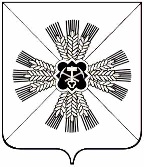 КЕМЕРОВСКАЯ ОБЛАСТЬ ПРОМЫШЛЕННОВСКИЙ МУНИЦИПАЛЬНЫЙ РАЙОНАДМИНИСТРАЦИЯОКУНЕВСКОГО СЕЛЬСКОГО ПОСЕЛЕНИЯРАСПОРЯЖЕНИЕот «05» июня 2017г. №15с. ОкуневоО внесении изменений в Методику прогнозирования поступлений доходов в бюджет Окуневского сельского поселения, бюджетные полномочия главного администратора которых осуществляет администрация Окуневского сельского поселения, утвержденную распоряжением от 22 августа 2016 г №35В соответствии со статьей  160.1 Бюджетного кодекса Российской Федерации, Постановлением Правительства Российской Федерации от 23.06.2016 № 574 «Об общих требованиях к методике прогнозирования поступлений доходов в бюджеты бюджетной системы Российской Федерации» и в целях повышения эффективности управления общественными финансами на местном уровне и повышения объективности прогнозирования доходов бюджета Окуневского сельского поселения на очередной финансовый год и плановый период:1. Изложить в новой редакции Методы и алгоритмы расчета прогнозных поступлений доходов, главным администратором которых является администрация Окуневского сельского поселения согласно приложению.2. В течение 3 дней со дня подписания настоящего распоряжения обеспечить его размещение в информационно-телекоммуникационной сети «Интернет» Промышленновского муниципального района в разделе «Поселения».3. Контроль за исполнением настоящего распоряжения возложить на главного специалиста Дорошину Т.А.4. Настоящее распоряжение вступает в силу со дня подписания.Методы и алгоритмы расчета прогнозных поступлений доходов, главным администратором которых является администрация Окуневского сельского поселения* при отсутствии сведений об утвержденном объеме расходов соответствующего бюджета допускается использование других методов прогнозирования: усреднения, экстраполяции и пр.ГлаваГлаваГлаваОкуневского сельского поселенияОкуневского сельского поселенияОкуневского сельского поселенияВ.В.ЕжовВ.В.ЕжовПриложениек распоряжению Администрации Окуневского сельского поселенияот 05.06.2017 №15Приложениек распоряжению Администрации Окуневского сельского поселенияот 05.06.2017 №15КБКВид доходаМетод расчетаАлгоритм расчета / Источник информации для прогноза 901 1 08 04020 01 0000 110Государственная пошлина за совершение нотариальных действий должностными лицами органов местного самоуправления, уполномоченными в соответствии с законодательными актами Российской Федерации на совершение нотариальных действийУсреднениеYt= (Xt-1+Xt-2+Xt-3)/3,  где Yt  – прогнозируемый показатель на период t, Xt-1, Xt-2 и Xt-3 – значения данного показателя  за периоды t-1, t-2, t-3.901 1 14 06025 10 0000 430Доходы от продажи земельных участков, находящихся в собственности сельских поселений (за исключением земельных участков муниципальных бюджетных и автономных учреждений)Прямой расчет ,гдеYt – прогнозируемые доходы от продажи земельных участков в период t,St,k– площадь земельных участков вида k в период t,pt,k– удельный норматив в период tlt,k –поправочный коэффициент в период t901 1 17 01050 10 0000 180Невыясненные поступления, зачисляемые в бюджеты сельских поселений УсреднениеYt= (Xt-1+Xt-2+Xt-3)/3,  где Yt  – прогнозируемый показатель на период t, Xt-1, Xt-2 и Xt-3 – значения данного показателя  за периоды t-1, t-2, t-3.901 2 02 15001 10 0000 151Дотации бюджетам сельских поселений на выравнивание бюджетной обеспеченностиНа основании утвержденного объема расходов бюджета сельского поселения*Объем соответствующих дотаций прогнозируются на основе нормативных правовых актов Промышленновского муниципального района, регулирующих предоставление дотаций бюджету поселения 901 2 02 29999 10 0000 151Прочие субсидии бюджетам сельских поселенийНа основании утвержденного объема расходов бюджета сельского поселения*Объем соответствующих субсидий прогнозируется на основе нормативных правовых актов Промышленновского муниципального района, регулирующих предоставление субсидий бюджету поселения 901 2 02 30024 10 0000 151Субвенции бюджетам сельских поселений на выполнение передаваемых полномочий субъектов Российской ФедерацииНа основании утвержденного объема расходов бюджета сельского поселения*Объем соответствующих субвенций прогнозируется на основе нормативных правовых актов Промышленновского муниципального района, регулирующих предоставление субвенций бюджету поселения 901 2 02 35118 10 0000 151Субвенции бюджетам сельских поселений на осуществление первичного воинского учета на территориях, где отсутствуют военные комиссариатыНа основании утвержденного объема расходов бюджета сельского поселения*Объем соответствующих субвенций прогнозируется на основе нормативных правовых актов Промышленновского муниципального района, регулирующих предоставление субвенций бюджету поселения 901 2 02 39999 10 0000 151Прочие субвенции бюджетам сельских поселенийНа основании утвержденного объема расходов бюджета сельского поселения*Объем соответствующих субвенций прогнозируется на основе нормативных правовых актов Промышленновского муниципального района, регулирующих предоставление субвенций бюджету поселения 901 2 02 40014 10 0000 151Межбюджетные трансферты, передаваемые бюджетам сельских поселений из бюджетов муниципальных районов на осуществление части полномочий по решению вопросов местного значения в соответствии с заключенными соглашениямиНа основании утвержденного объема расходов бюджета сельского поселения*Объем соответствующих межбюджетных трансфертов прогнозируется на основе нормативных правовых актов Промышленновского муниципального района, регулирующих предоставление межбюджетных трансфертов бюджету поселения 901 2 02 49999 10 0000 151Прочие межбюджетные трансферты, передаваемые бюджетам сельских поселенийНа основании утвержденного объема расходов бюджета сельского поселения*Объем соответствующих межбюджетных трансфертов прогнозируется на основе нормативных правовых актов Промышленновского муниципального района, регулирующих предоставление межбюджетных трансфертов бюджету поселения 901 2 07 05030 10 0000 180Прочие безвозмездные поступления в бюджеты сельских поселений На основании утвержденного объема расходов бюджета сельского поселения*Yt= (Xt-1+Xt-2+Xt-3)/3,  где Yt  – прогнозируемый показатель на период t, Xt-1, Xt-2 и Xt-3 – значения данного показателя  за периоды t-1, t-2, t-3.